Сумська міська радаVІІI СКЛИКАННЯ VІІ СЕСІЯРІШЕННЯвід 26 травня 2021 року № 1150-МРм. СумиРозглянувши звернення громадян, надані документи, відповідно до            статей 12, 40, 79-1, 118, 121, 122 Земельного кодексу України, статті 50 Закону України «Про землеустрій», частини третьої статті 15 Закону України «Про доступ до публічної інформації», враховуючи рекомендації постійної комісії з питань архітектури, містобудування, регулювання земельних відносин, природокористування та екології Сумської міської ради (протокол від 23.03.2021 № 14), керуючись пунктом 34 частини першої статті 26 Закону України «Про місцеве самоврядування в Україні», Сумська міська рада ВИРІШИЛА:Відмовити Недайхлібу Миколі Миколайовичу (2738807095) в наданні дозволу на розроблення проекту землеустрою щодо відведення земельної ділянки у власність за адресою: м. Суми, вул. Джерельна, напроти будинку                   № 19, орієнтовною площею 0,0800 га, для будівництва і обслуговування житлового будинку, господарських будівель і споруд (присадибна ділянка) у зв’язку з невідповідністю місця розташування об’єкта вимогам містобудівної документації та чинних нормативно-правових актів, а саме:Плану зонування території міста Суми, затвердженого рішенням Сумської міської ради від 06.03.2013 № 2180-МР, згідно з яким зазначена земельна ділянка знаходиться в рекреаційній зоні озеленених територій загального користування Р-3, що визначена для повсякденного відпочинку населення, де розміщення ділянок для садибної житлової забудови не передбачено;Історико-архітектурному опорному плану м. Суми (креслення «Території та зони охорони пам’яток археології та археологічних об’єктів, розташованих у межах м. Суми»), який є невід’ємною складовою Проектувнесення змін до генерального плану м. Суми, затвердженого рішенням Сумської міської ради від 19.12.2012 № 1943-МР, відповідно до якого запитувана земельна ділянка розташована на території зони охорони археологічного культурного шару та потрапляє в межі території об’єкту археології («Поселення» раннього залізного віку, взято на облік згідно наказу управління культури від 24.03.2005), де діє особливий режим використання території, спрямований на збереження та дослідження археологічної спадщини.Сумський міський голова                                                                   О.М. ЛисенкоВиконавець: Клименко Ю.М.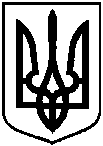 Про відмову Недайхлібу Миколі Миколайовичу в наданні дозволу на розроблення проекту землеустрою щодо відведення земельної ділянки у власність за адресою: м. Суми, вул. Джерельна, напроти будинку № 19, орієнтовною площею 0,0800 га